PENGARUH KUALITAS INFORMASI LAPORAN KEUANGAN DAN PERILAKU WAJIB PAJAK TERHADAP SELF ASSESSMENT SYSTEM(Survey pada KPP Pratama Cianjur dan KPP Pratama Soreang)DRAFT SKRIPSIUntuk memenuhi salah satu syarat sidang skripsi Guna memperoleh gelar Sarjana EkonomiOleh :NAMA	:  PITRI SUSANTINRP		:  124020149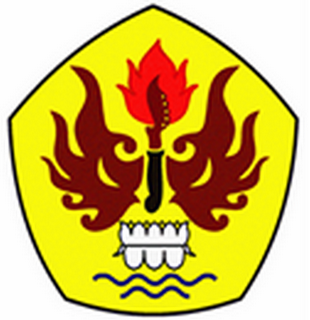 PROGRAM  STUDI  AKUNTANSIFAKULTAS  EKONOMIUNIVERSITAS  PASUNDANBANDUNG2016